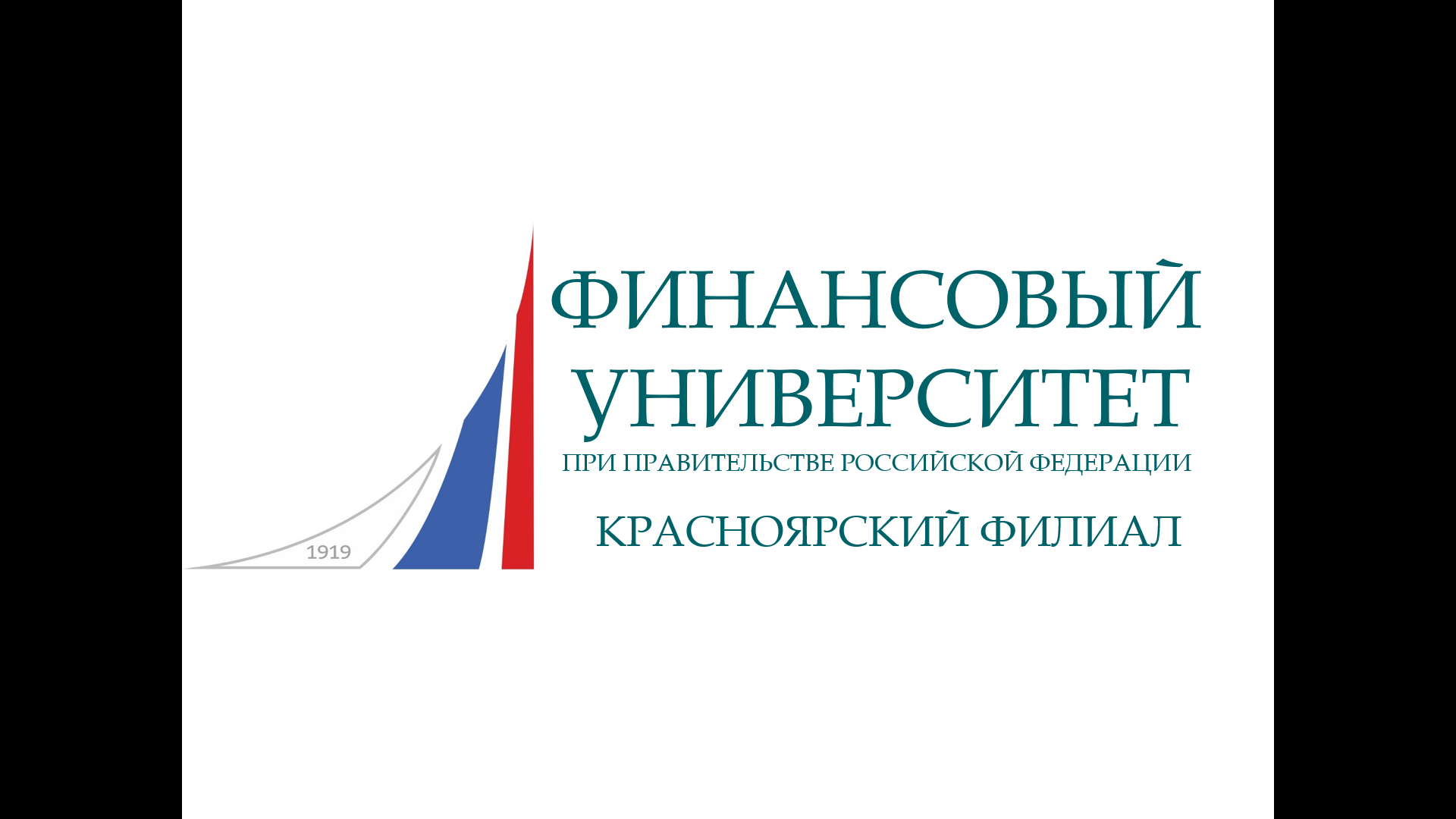 ИНФОРМАЦИОННОЕ ПИСЬМО РЕГИОНАЛЬНАЯ ОЛИМПИАДА «ФИНАНСИСТ» ДЛЯ УЧАЧИХСЯ 8-11 КЛАССОВУважаемые коллеги!Приглашаем к участию в Региональной олимпиаде «Финансист» ваших учащихся 8-11 классов. Олимпиада будет проходить в онлайн-формате на платформе onlinetestpad.Перед прохождением олимпиады необходимо зарегистрироваться на платформе my.fa.ru.  Олимпиада будет доступна для прохождения с 08.00 08.12.2023 г. по 17.00 09.12.2023 г.Ссылка для прохождения олимпиады: https://onlinetestpad.com/t/krasfinforchild01Будем рады сотрудничеству!Контакты:Родин Илья Евгеньевич, 89963808543/IERodin@fa.ru